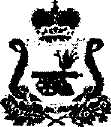 СОВЕТ ДЕПУТАТОВ ИЗДЕШКОВСКОГО СЕЛЬСКОГО ПОСЕЛЕНИЯ САФОНОВСКОГО РАЙОНА СМОЛЕНСКОЙ ОБЛАСТИРЕШЕНИЕот 30.01.2014 г.  № 1О размере оплаты жилого помещенияза содержание и ремонт жилого помещенияв многоквартирных домах с учетом видовблагоустройств без учета электроэнергиидля освещения мест общего пользованияРуководствуясь Жилищным Кодексом Российской Федерации, Федеральным законом от 30.12.2004г. № 210-ФЗ «Об основах регулирования тарифов организаций коммунального комплекса», Указом Президента Российской Федерации от 28.04.1997г. № 225 «О реформе жилищно-коммунального хозяйства в Российской Федерации», Постановлениями Правительства Российской Федерации от 23.05.2006г. № 307 «О порядке предоставления коммунальных услуг гражданам», от 13.08.2006г. № 491 «Об утверждении Правил содержания общего имущества в многоквартирном доме и Правил изменения размера оплаты за содержание и ремонт жилого помещения в случае оказания услуг и выполнения работ по управлению, содержанию и ремонту общего имущества в многоквартирном доме ненадлежащего качества и (или) с перерывами, превышающими установленную продолжительность», Уставом Издешковского сельского поселения Сафоновского района Смоленской области Совет депутатов Издешковского сельского поселения Сафоновского района Смоленской области РЕШИЛ:1. Установить размер платы с 01.02.2014г. за жилое помещение для нанимателей и жилых помещений по договорам найма жилых помещений государственного и муниципального жилищного фонда:- за содержание и ремонт одного квадратного метра общей площади жилых помещений в многоквартирных жилых домах (включая вывоз твердых бытовых отходов) (приложение № 1).2. Установить размер платы  с 01.02.2014г. за услуги по вывозу твердых бытовых отходов для населения, проживающего в жилищном фонде (приложение № 2).Глава муниципального образованияИздешковского сельского поселенияСафоновского района Смоленской области  			                 А.И. ШпаковПриложение № 1к решению Совета депутатовИздешковского сельского поселенияСафоновского района Смоленской областиот 30.01.2014г. № 1Размер платы за содержание и ремонт одного квадратного метраобщей площади жилых помещений в многоквартирных домах(включая вывоз твердых бытовых отходов)Приложение № 2к решению Совета депутатовИздешковского сельского поселенияСафоновского района Смоленской областиот 30.01.2014г. № 1Размер платы за услуги по вывозу твердых бытовых отходовдля населения, проживающего в жилищном фондеВывоз твердых бытовых отходов для населения с 01.02.2014г.                          в месяц – 1,40 руб./кв.м. общей площади жилья.Классификация жилищного фондаЕдиница измеренияСтоимость услуги для населения без НДС (руб.)           на 2012г.          с 01.09.2012г. без учета эл./энергии на места общего пользованияСтоимость услуги для населения без НДС (руб.)      на 2014г.            с 01.02.2014г. без учета эл./энергии на места общего пользованияПлата за содержание и ремонт мест общего пользования жилищного фонда, средняя цена1 кв.м.4,905,40Многоэтажные капитальные жилые дома, не имеющие двух видов благоустройства (К=1,05)1 кв.м.5,155,67Жилые дома, пониженной капитальности с печным отоплением (К=0,75)1 кв.м.3,684,05